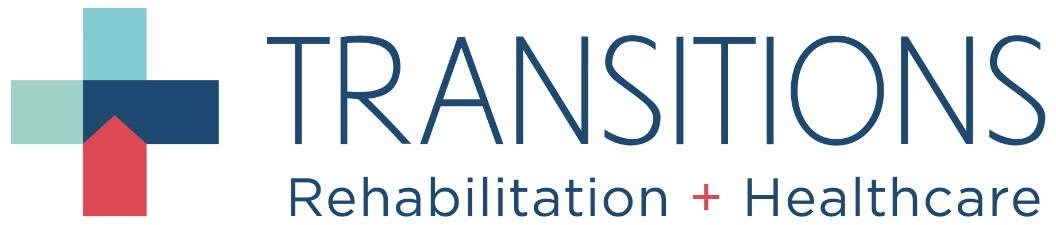 Transitions is looking to grow their team and is seeking enthusiastic, empathetic, and passionate people to join on staff. Transitions employees will demonstrate a strong work ethic and desire to make a change in their community. Transitions serves youth aged 12-18 in a live-in setting in the Renfrew area. Responsibilities include but are not limited to:Establishing and maintaining a positive rapport with youth and staff.Participation in day-to-day activities, outings, transportation, and daily routines. Ensuring proper upkeep of the property and ensuring cleanliness. Liasing and communicating with families, community partners, and school boards.Providing guidance and resources to youth accessing Transitions. Ensuring proper administration of medication as per the youth’s medication regime provided by a physician.The development and participation of the youths Plan of Care. Creating a safe, inclusive environment for staff and youth. Qualifications RequiredA diploma or degree in the social service or related field.Experienced in providing services to youth who display high-risk behaviors, and mental health struggles. Required to successfully complete Non-violent crisis intervention training. Must be able to show proof of a clear vulnerable sector police check.1st aid/CPR certified.Holds a valid driver’s license. Schedule Full-time and Part-time lines available.Day, evening, and overnight shifts. Holidays.Weekends.BenefitsCasual dress.On-site parking.Benefits package available.Pay rate: $25-30/hour.Please submit resumes to Info@transitiionsrh.ca